Lesson 8: Groups Up to 110Let’s measure lengths that are longer than 100 cubes.8.1: Long Lengths with Small CubesRepresent your measurement using drawings, numbers, or words.8.2: Representations of Large Numbers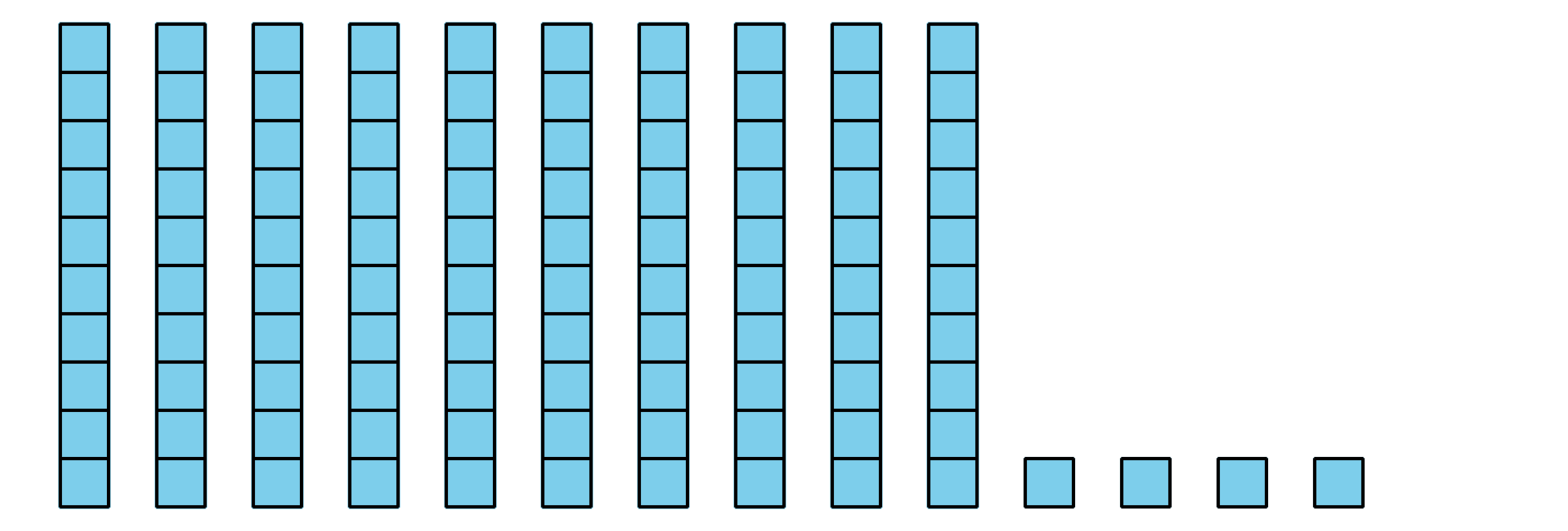 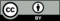 © CC BY 2021 Illustrative Mathematics®